V 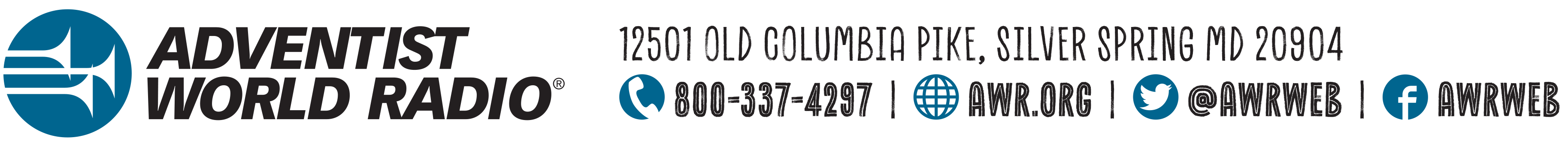 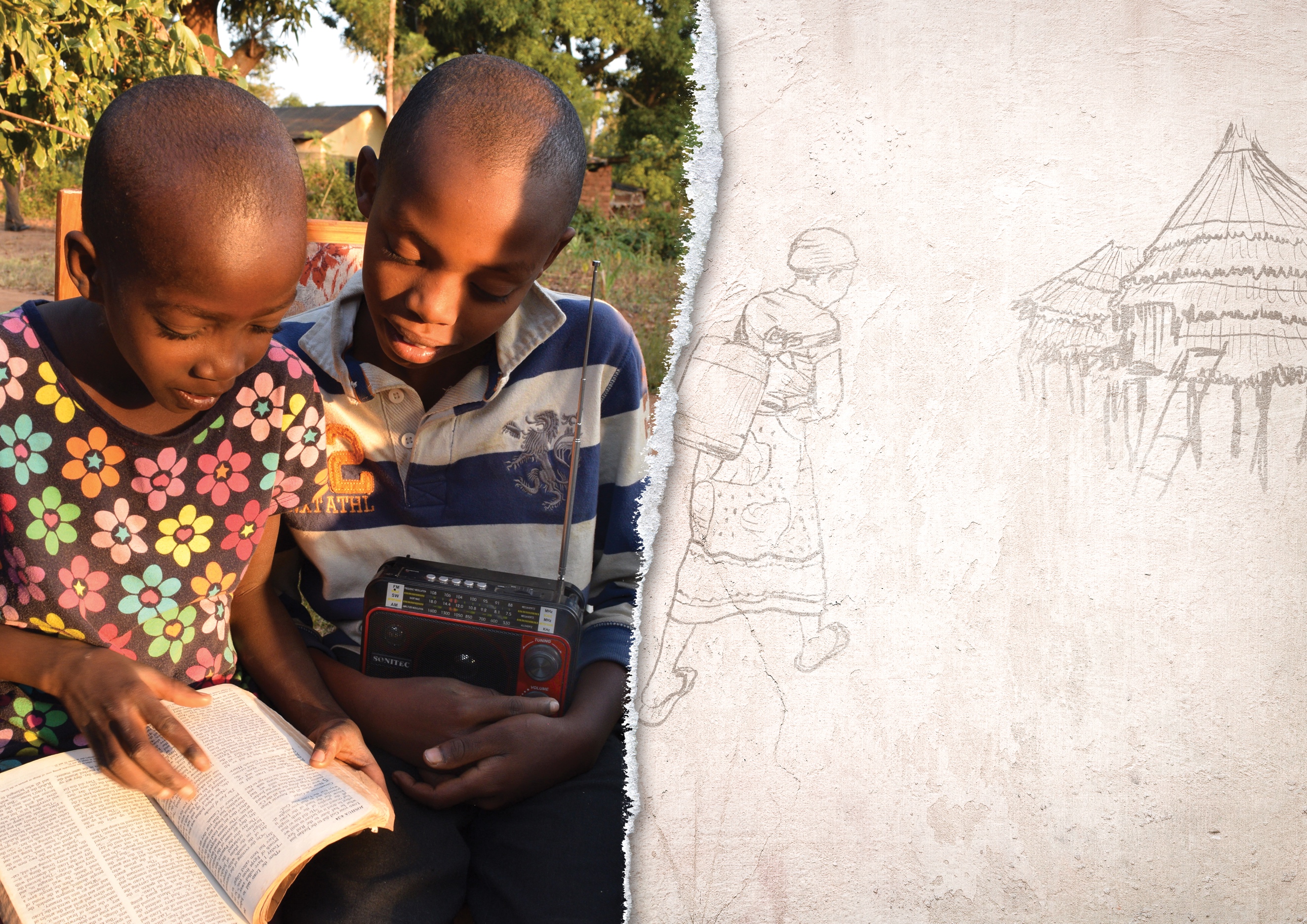 